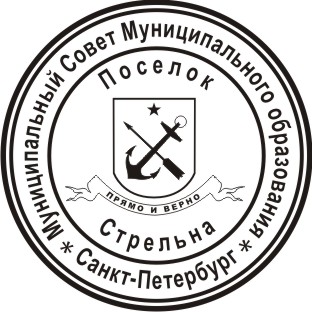 МУНИЦИПАЛЬНЫЙ СОВЕТ ВНУТРИГОРОДСКОГО МУНИЦИПАЛЬНОГО ОБРАЗОВАНИЯ САНКТ-ПЕТЕРБУРГА ПОСЕЛОК СТРЕЛЬНАVI СОЗЫВАРЕШЕНИЕ  от 26 ноября 2020 года                                                                                                        № 71О ведении Реестра муниципального имущества Внутригородского муниципального образования Санкт-Петербурга поселок СтрельнаВ соответствии с частью 5 статьи 51 Федерального закона от 06.10.2003 № 131-ФЗ «Об общих принципах организации местного самоуправления в Российской Федерации», Приказом Минэкономразвития Российской Федерации от 30.08.2011 №424 «Об утверждении Порядка ведения органами местного самоуправления реестров муниципального имущества», Уставом Внутригородского муниципального образования Санкт-Петербурга поселок Стрельна МУНИЦИПАЛЬНЫЙ СОВЕТРЕШИЛ:Уполномочить Местную администрацию Муниципального образования поселок Стрельна вести Реестр муниципального имущества Внутригородского муниципального образования Санкт-Петербурга поселок Стрельна (далее – Реестр).Установить, что объектами учета в Реестре являются:- находящееся в находящееся в муниципальной собственности недвижимое имущество (здание, строение, сооружение или объект незавершенного строительства, земельный участок, жилое, нежилое помещение или иной прочно связанный с землей объект, перемещение которого без соразмерного ущерба его назначению невозможно, либо иное имущество, отнесенное законом к недвижимости);- находящееся в муниципальной собственности движимое имущество, акции, доли (вклады) в уставном (складочном) капитале хозяйственного общества или товарищества либо иное имущество, не относящееся к недвижимым и движимым вещам, стоимость которого превышает 400 000,00 рублей (Четыреста тысяч рублей 00 копеек), а также особо ценное движимое имущество, закрепленное за автономными и бюджетными муниципальными учреждениями и определенное в соответствии с Федеральным законом от 3 ноября 2006 г. № 174-ФЗ «Об автономных учреждениях», Федеральным законом от 12 января 1996 г. № 7-ФЗ «О некоммерческих организациях».- муниципальные унитарные предприятия, муниципальные учреждения, хозяйственные общества, товарищества, акции, доли (вклады) в уставном (складочном) капитале которых принадлежат Внутригородскому муниципальному образованию Санкт-Петербурга поселок Стрельна, иные юридические лица, учредителем (участником) которых является Внутригородское муниципальное образование Санкт-Петербурга поселок Стрельна.Утвердить форму ведения Реестра в соответствии с приложением 1 к настоящему решению.Признать утратившими силу:	Решение Муниципального Совета Муниципального образования поселок Стрельна от 14.11.2017 №76 «О ведении Реестра муниципального имущества
Внутригородского муниципального образования Санкт-Петербурга
поселок Стрельна»;	Решение Муниципального Совета Муниципального образования поселок Стрельна от 10.04.2018 №16 «О внесении изменений в решение Муниципального Совета Муниципального образования поселок Стрельна от 14.11.2017 №76 «О ведении Реестра муниципального имущества Внутригородского муниципального образования Санкт-Петербурга поселок Стрельна»»;	Решение Муниципального Совета Муниципального образования поселок Стрельна от 18.02.2020 №08 «О внесении изменений в решение Муниципального Совета Муниципального образования поселок Стрельна от 14.11.2017 №76 «О ведении Реестра муниципального имущества Внутригородского муниципального образования Санкт-Петербурга поселок Стрельна»».Контроль за исполнением настоящего решения возложить на Главу Муниципального образования поселок Стрельна Беленкова Валерия Николаевича.                                                                         Настоящее решение вступает в силу с момента его официального опубликования (обнародования).Глава Муниципального образования, исполняющий полномочияпредседателя Муниципального Совета			                                    В.Н. БеленковПриложение 1к решению Муниципального Совета Муниципального образования поселок Стрельнаот 26 ноября  2020г.   № 71	Реестр муниципального имущества Внутригородского муниципального образования Санкт-Петербурга поселок СтрельнаРаздел I. Сведения о муниципальном недвижимом имуществеРаздел II. Сведения о муниципальном движимом имуществе и ином имуществе, не относящемся к недвижимым и движимым вещамРаздел III. Сведения о муниципальных унитарных предприятиях, муниципальных учреждениях, хозяйственных обществах, товариществах, акции, доли (вклады) в уставном (складочном) капитале которых принадлежат муниципальному образованию, иных юридических лицах, в которых муниципальное образование является учредителем (участником)№п/пНаименование недвижимого имуществаАдрес (местоположение) недвижимого имуществаКадастровый номермуниципального недвижимого имуществаПлощадь, протяженность и (или) иные параметры, характеризующие физические свойства недвижимого имуществаСведения о балансовой стоимости недвижимого имущества и начисленной амортизации (износе)Сведения о кадастровой стоимости недвижимого имуществаДаты и основание возникновения права муниципальной собственности на недвижимое имущество/ реквизиты документов - оснований возникновения права муниципальной собственности на недвижимое имуществоДаты и основание прекращения права муниципальной собственности на недвижимое имущество/ реквизиты документов - оснований прекращения права муниципальной собственности на недвижимое имуществоСведения оправообладателе муниципальногодвижимогоимуществаСведения обустановленных в отношении муниципальногонедвижимогоимущества ограничениях (обременениях) с указанием основания и даты их возникновения и прекращения12345679101213№п/пНаименование движимого имуществаСведения о балансовой стоимости движимого имущества и начисленной амортизации (износе)Дата и основание возникновения права муниципальной собственности на движимое имущество/ реквизиты документов - оснований возникновения права муниципальной собственности на движимое имущество;Дата и основание прекращения права собственности на движимое имущество/ реквизиты документов - оснований прекращения права муниципальной собственности на движимое имущество;Сведения оправообладателе движимогоимуществаСведения обустановленных в отношении движимого имущества ограничениях (обременениях) с указанием основания и даты их возникновения и прекращения1234567Вид и наименование объекта имущественного праваРеквизиты нормативного правового акта, договора или иного документа, на основании которого возникло право на указанное имущество, согласно выписке из соответствующего реестра (Государственный реестр изобретений Российской Федерации, Государственный реестр полезных моделей Российской Федерации, Государственный реестр товарных знаков и знаков обслуживания Российской Федерации и др.) или иному документу, подтверждающему указанные реквизиты, включая наименование документа, его серию и номер, дату выдачи и наименование государственного органа (организации), выдавшего документ.Наименовании акционерного общества-эмитента, его основном государственном регистрационном номереКоличество акций, выпущенных акционерным обществом (с указанием количества привилегированных акций), и размере доли в уставном капитале, принадлежащей муниципальному образованию, в процентахНоминальная стоимость акцийНаименование хозяйственного общества, товарищества, его основном государственном регистрационном номереРазмер уставного (складочного) капитала хозяйственного общества, товарищества и доли муниципального образования в уставном (складочном) капитале в процентах91011121314№п/пПолное наименование и организационно-правовая форма юридического лицаАдрес (местонахождение)Основной государственный регистрационный номер и дата государственной регистрацииРеквизиты документа - основания создания юридического лица (участия муниципального образования в создании (устав-ном капитале) юридического лица)Размер уставного  фонда (для муниципальных унитарных пред-приятий)Размер доли, принадлежа-щей муниципальному образованию в уставном (складочном) капитале, в процентах (для хозяйственных обществ и товариществ)Данные о балансовой и остаточной стоимости основных средств (фондов) (для муниципальных учреждений и муниципальных унитарных предприятий)Среднесписочная численность работников (для муниципальных учреждений и муниципальных унитарных пред-приятий)123456789